Nom : ________________________Devoir de la semaine # 14 – dû le 14 janvier 2021			Classe : _____VendrediTrouve la mesure du côté manquant.  N’oublie pas :  +  =      ou     -  = a)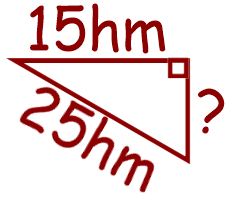 b)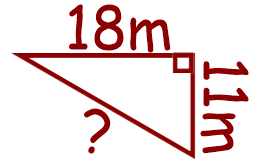 c) 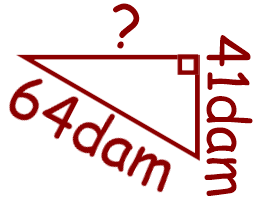 LundiSans la calculatrice, fais les opérations suivantes.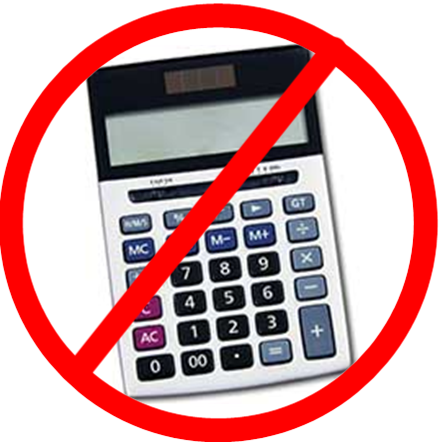 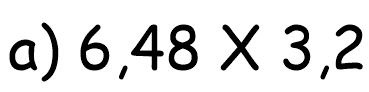 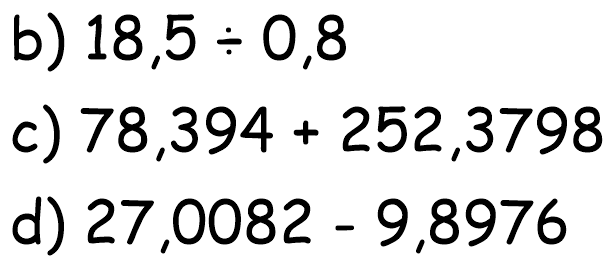 Mardia) (+3) + (-7) + (+8) =b) (+13) (-1) (-1) (+2) =c) (+35) - (+6) x (+3) =d) (-5) [(-4) + (-3)] = e) (-3) + (-5) - (-6) + (+3) =f) (+2) (-2) (+2) (-2) = g) (+25) ÷ (-5) + (-7) =h) (-36) ÷ (-3) x (-5) =i) (+125) x (+5) ÷ (-5) =j) (-45) ÷ (-9) ÷ (-5) =MercrediAssocie le développement à la bonne figure.  Nomme la figure.  Dessine la figure manquante.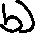 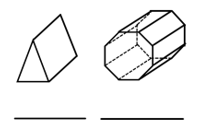 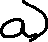                 ________________      ____________________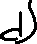 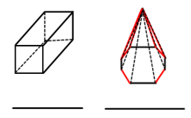 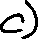 	___________________     __________________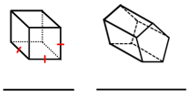 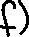 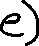 	___________________     __________________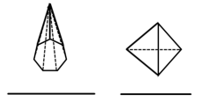 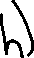 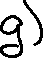 	_________________	___________________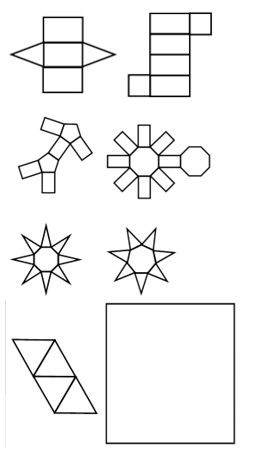 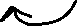 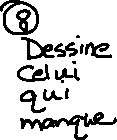 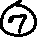 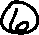 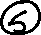 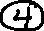 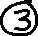 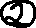 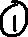 